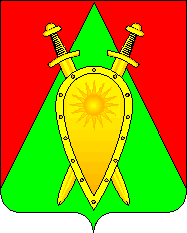 ДУМА ГОРОДСКОГО ОКРУГА ЗАТО П. ГОРНЫЙРЕШЕНИЕ   28  декабря 2023 года                                                                                 № 57О внесении изменений в Положения о бюджетном устройстве и бюджетном процессе в городском округе ЗАТО п. Горный, утвержденное решением Думы городского округа ЗАТО п. Горный от 26.11.2020 № 35В соответствии с Бюджетным кодексом Российской Федерации, Налоговым кодексом Российской Федерации, Федеральным законом от 06 октября 2003 года № 131-ФЗ «Об общих принципах организации местного самоуправления в Российской Федерации», руководствуясь статьями 51 и 52 Устава городского округа ЗАТО п. Горный и в целях определения правовых основ и механизма осуществления бюджетного устройства и бюджетного процесса в городском округе ЗАТО п. Горный, ДУМА ГОРОДСКОГО ОКРУГА РЕШИЛА:1. Внести в Положение о бюджетном устройстве и бюджетном процессе в городском округе ЗАТО п. Горный, утвержденное решением Думы городского округа ЗАТО п. Горный от 26 ноября 2020 № года 35 (в редакции решений Думы городского округа ЗАТО п. Горный от 22 декабря 2022 года №14, от 24 мая 2023 года № 20), следующие изменения:1.1. Статью 8 раздела I изложить в следующей редакции:«Статья 8. Муниципальные программы8.1. Муниципальные программы городского округа ЗАТО п. Горный утверждаются администрацией городского округа ЗАТО п. Горный.8.1.1. Объем бюджетных ассигнований на финансовое обеспечение реализации муниципальных программ городского округа ЗАТО п. Горный утверждается решением Думы городского округа ЗАТО п. Горный о бюджете городского округа ЗАТО п. Горный по соответствующей каждой программе (подпрограмме) целевой статье расходов бюджета городского округа ЗАТО п.Горный в соответствии с утвердившим программу (подпрограмму) нормативным правовым актом.8.1.2. Муниципальные программы городского округа ЗАТО п. Горный, предлагаемые к реализации начиная с очередного финансового года, а также изменения в ранее утвержденные муниципальные программы городского округа ЗАТО п. Горный подлежат утверждению в сроки, установленные администрацией городского округа ЗАТО п. Горный.8.1.3. Муниципальные программы городского округа ЗАТО п. Горный подлежат приведению в соответствие с решением Думы городского округа ЗАТО п. Горный о бюджете городского округа ЗАТО п. Горный не позднее 1 апреля текущего финансового года.8.1.4. По каждой муниципальной программе городского округа ЗАТО п.Горный ежегодно проводится оценка эффективности ее реализации. Порядок проведения указанной оценки и ее критерии устанавливаются администрацией городского округа ЗАТО п. Горный.По результатам указанной оценки администрацией городского округа ЗАТО п. Горный может быть принято решение о необходимости прекращения или об изменении начиная с очередного финансового года ранее утвержденной муниципальной программы городского округа ЗАТО п.Горный, в том числе необходимости изменения объема бюджетных ассигнований на финансовое обеспечение реализации муниципальной программы городского округа ЗАТО п. Горный».1.2 статью 9 раздела I изложить в следующей редакции:«Статья 9. Резервный фонд администрации городского округа ЗАТО п. Горный9.1. В расходной части бюджета городского округа ЗАТО п. Горный создается резервный фонд администрации городского округа ЗАТО п. Горный.9.2. Размер резервного фонда администрации городского округа ЗАТО п. Горный устанавливается решением Думы городского округа ЗАТО п.Горный о бюджете городского округа ЗАТО п. Горный на очередной финансовый год и плановый период.9.3. Средства резервного фонда администрации городского округа ЗАТО п. Горный направляются на финансовое обеспечение непредвиденных расходов, в том числе на проведение аварийно-восстановительных работ и иных мероприятий, связанных с ликвидацией последствий стихийных бедствий и других чрезвычайных ситуаций, а также на иные мероприятия, предусмотренные порядком использования бюджетных ассигнований резервного фонда администрации городского округа ЗАТО п. Горный.9.4. Порядок использования бюджетных ассигнований резервного фонда администрации городского округа ЗАТО п. Горный устанавливается администрацией городского округа ЗАТО п. Горный.9.5. Отчет об использовании бюджетных ассигнований резервного фонда администрации городского округа ЗАТО п. Горный прилагается к годовому отчету об исполнении бюджета городского округа ЗАТО п.Горный.».1.3. Статью 10 раздела I изложить в следующей редакции:«Статья 10. Дорожный фонд городского округа ЗАТО п. Горный10.1. В бюджете городского округа ЗАТО п. Горный на очередной финансовый год и плановый период предусматривается объем муниципального дорожного фонда городского округа ЗАТО п. Горный в размере не менее прогнозируемого объема доходов бюджета городского округа ЗАТО п. Горный, установленных решением Думы городского округа ЗАТО п. Горный о его создании, от:акцизов на автомобильный бензин, прямогонный бензин, дизельное топливо, моторные масла для дизельных и (или) карбюраторных (инжекторных) двигателей, производимые на территории Российской Федерации, подлежащих зачислению в бюджет городского округа ЗАТО п.Горный;доходов бюджета городского округа ЗАТО п. Горный от транспортного налога (если законом Забайкальского края установлены единые нормативы отчислений от транспортного налога в местные бюджеты);иных поступлений в бюджет городского округа ЗАТО п. Горный, утвержденных решением Думы городского округа ЗАТО п. Горный, предусматривающим создание муниципального дорожного фонда городского округа ЗАТО п. Горный.10.2. Порядок формирования и использования бюджетных ассигнований муниципального дорожного фонда городского округа ЗАТО п. Горный устанавливается решением Думы городского округа ЗАТО п. Горный.10.3. Бюджетные ассигнования муниципального дорожного фонда городского округа ЗАТО п. Горный, не использованные в текущем финансовом году, направляются на увеличение бюджетных ассигнований муниципального дорожного фонда городского округа ЗАТО п. Горный в очередном финансовом году и плановом периоде.».1.4. Статью 11 раздела I изложить в следующей редакции:«Статья 11. Дефицит бюджета городского округа ЗАТО п. Горный 11.1. Превышение расходов бюджета городского округа ЗАТО п. Горный над его доходами составляет дефицит бюджета городского округа ЗАТО п.Горный. Дефицит бюджета городского округа ЗАТО п. Горный на очередной финансовый год и плановый период устанавливается решением Думы городского округа ЗАТО п. Горный о бюджете городского округа ЗАТО п.Горный.11.2. Дефицит бюджета городского округа ЗАТО п. Горный не должен превышать 10 процентов утвержденного общего годового объема доходов бюджета городского округа ЗАТО п. Горный без учета утвержденного объема безвозмездных поступлений и (или) поступлений налоговых доходов по дополнительным нормативам отчислений.В случае осуществления в отношении городского округа ЗАТО п. Горный мер, предусмотренных пунктом 4 статьи 136 Бюджетного кодекса Российской Федерации, дефицит бюджета не должен превышать 5 процентов утвержденного общего годового объема доходов бюджета городского округа ЗАТО п. Горный без учета утвержденного объема безвозмездных поступлений и (или) поступлений налоговых доходов по дополнительным нормативам отчислений.11.3. В случае утверждения Думой городского округа ЗАТО п. Горный в решении о бюджете городского округа ЗАТО п. Горный в составе источников финансирования дефицита бюджета городского округа ЗАТО п. Горный поступлений от продажи акций и иных форм участия в капитале, находящихся в собственности городского округа ЗАТО п. Горный, и (или) снижения остатков средств на счетах по учету средств бюджета городского округа ЗАТО п. Горный дефицит бюджета городского округа ЗАТО п. Горный может превысить ограничения, установленные частью 11.2 настоящей статьи, в пределах суммы указанных поступлений и снижения остатков средств на счетах по учету средств бюджета городского округа ЗАТО п. Горный.».1.5. Статью 12 раздела I изложить в следующей редакции:«Статья 12. Муниципальный долг городского круга ЗАТО п.Горный12.1. Структура муниципального долга городского округа ЗАТО п.Горный представляет собой группировку муниципальных долговых обязательств по установленным Бюджетным кодексом Российской Федерации видам долговых обязательств.Долговые обязательства городского округа ЗАТО п. Горный полностью и без условий обеспечивается всем находящимся в собственности городского округа ЗАТО п. Горный муниципальным имуществом, составляющим муниципальную казну городского округа ЗАТО п. Горный, и исполняется за счет средств бюджета городского округа ЗАТО п. Горный.12.2. В случае если муниципальное долговое обязательство, выраженное в валюте Российской Федерации, не предъявлено к погашению (не совершены кредитором определенные условиями обязательства и правовыми актами городского округа ЗАТО п. Горный действия) в течение трех лет с даты, следующей за датой погашения, предусмотренной условиями муниципального долгового обязательства, указанное обязательство считается полностью прекращенным и списывается с муниципального долга, если иное не предусмотрено решением Думы городского округа ЗАТО п. Горный.Долговые обязательства городского округа ЗАТО п. Горный по муниципальным гарантиям в валюте Российской Федерации считаются полностью прекращенными при наступлении событий (обстоятельств), являющихся основанием прекращения муниципальных гарантий, и списываются с муниципального долга по мере наступления (получения сведений о наступлении) указанных событий (обстоятельств).12.3. По истечении сроков, указанных в абзаце первом пункта 12.2 настоящей статьи, администрация городского округа ЗАТО п. Горный издает муниципальный правовой акт о списании с муниципального долга муниципальных долговых обязательств городского округа ЗАТО п. Горный, выраженных в валюте Российской Федерации.12.4. Городской округ ЗАТО п. Горный вправе осуществлять муниципальные внутренние заимствования путем размещения муниципальных ценных бумаг и в форме кредитов из других бюджетов бюджетной системы Российской Федерации и от кредитных организаций, по которым возникают долговые обязательства городского округа ЗАТО п.Горный как заемщика, выраженные в валюте Российской Федерации.Муниципальные внешние заимствования осуществляются путем привлечения кредитов в бюджет городского округа ЗАТО п. Горный из федерального бюджета от имени муниципального образования в рамках использования Российской Федерацией целевых иностранных кредитов, по которым возникают долговые обязательства городского округа ЗАТО п.Горный перед Российской Федерацией, выраженные в иностранной валюте.12.5. Муниципальная гарантия может обеспечивать:надлежащее исполнение принципалом его денежных обязательств перед бенефициаром, возникших из договора или иной сделки (основного обязательства).Условия предоставления муниципальной гарантии определяются Бюджетным кодексом Российской Федерации.Муниципальные гарантии предоставляются от имени городского округа ЗАТО п. Горный администрацией городского округа ЗАТО п. Горный в пределах общей суммы предоставляемых гарантий, указанной в решении о бюджете городского округа ЗАТО п. Горный в соответствии с требованиями Бюджетного кодекса Российской Федерации и в порядке, установленном правовыми актами городского округа ЗАТО п. Горный.Перечень муниципальных гарантий, подлежащих предоставлению и исполнению за счет средств бюджета городского округа ЗАТО п. Горный в очередном финансовом году подлежат отражению в Программе муниципальных гарантий с указанием сведений, предусмотренных в статье 110.2 Бюджетного кодекса Российской Федерации.Предоставление и исполнение муниципальной гарантии подлежит отражению в муниципальной долговой книге.12.6. Городской округ ЗАТО п. Горный ведет учет выданных муниципальных гарантий, увеличения муниципального долга по ним, сокращения муниципального долга вследствие исполнения принципалами либо третьими лицами в полном объеме или в какой-либо части обязательств принципалов, обеспеченных гарантиями, прекращения по иным основаниям в полном объеме или в какой-либо части обязательств принципалов, обеспеченных гарантиями, осуществления гарантом платежей по выданным гарантиям, а также в иных случаях, установленных муниципальными гарантиями.12.7. Управление муниципальным долгом осуществляется исходя из необходимости соблюдения ограничений, установленных в статьях 92.1, 107 и 111 Бюджетного кодекса Российской Федерации.Дефицит бюджета городского округа ЗАТО п. Горный на очередной финансовый год и каждый год планового периода, а также верхние пределы муниципального внутреннего долга, муниципального внешнего долга (при наличии у городского округа ЗАТО п. Горный обязательств в иностранной валюте) по состоянию на 1 января года, следующего за очередным финансовым годом и каждым годом планового периода (по состоянию на 1 января года, следующего за очередным финансовым годом), с указанием в том числе верхнего предела долга по муниципальным гарантиям в валюте Российской Федерации, муниципальным гарантиям в иностранной валюте (при наличии у городского округа ЗАТО п. Горный обязательств по муниципальным гарантиям в иностранной валюте), устанавливается решением о бюджете городского округа ЗАТО п. Горный с соблюдением ограничений, установленных Бюджетным кодексом Российской Федерации.Объем расходов на обслуживание муниципального долга в очередном финансовом году и плановом периоде, утвержденный решением Думы городского округа ЗАТО п. Горный о бюджете городского округа ЗАТО п.Горный по данным отчета об исполнении бюджета городского округа ЗАТО п. Горный за отчетный финансовый год, не должен превышать 15 процентов объема расходов бюджета городского округа ЗАТО п. Горный, за исключением объема расходов, которые осуществляются за счет субвенций, предоставляемых из бюджетов бюджетной системы Российской Федерации.Муниципальные заимствования осуществляются в соответствии с бюджетным законодательством Российской Федерации.12.8. Комитет по финансам администрации ЗАТО п. Горный ведет муниципальную долговую книгу, в которую вносятся сведения в соответствии с Бюджетным кодексом Российской Федерации, а также в соответствии с порядком ведения муниципальной долговой книги городского округа ЗАТО п.Горный, утверждаемым администрацией городского округа ЗАТО п.Горный.».1.6. Статью 13 раздела I изложить в следующей редакции:«Статья 13. Временный кассовый разрыв13.1. Временный кассовый разрыв – прогнозируемая в определенный период текущего финансового года недостаточность на едином казначейском счете или на едином счете бюджета городского округа ЗАТО п. Горный денежных средств, необходимых для осуществления перечислений из бюджета городского округа ЗАТО п. Горный.13.2. Остатки средств бюджета городского округа ЗАТО п. Горный на начало текущего финансового года в объеме, определяемом Думой городского округа ЗАТО п. Горный в решении о бюджете городского округа ЗАТО п.Горный на очередной финансовый год и плановый период, могут направляться в текущем финансовом году и плановый период на покрытие временных кассовых разрывов.».2. Настоящее решение опубликовать (обнародовать) на официальном сайте городского округа ЗАТО п. Горный https://gorniy.75.ru/.3. Настоящее решение вступает в силу на следующий день после дня его официального опубликования (обнародования).Председатель Думы городского округа ЗАТО п.Горный						       	И.А. ФедечкинаГлава ЗАТО п. Горный                    					Т.В. Карнаух 